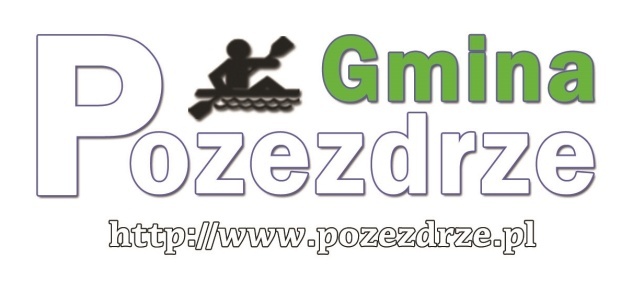 RAPORTO STANIE GMINY POZEZDRZEZA ROK 2019      /--/ Bohdan MohyłaWójt Gminy PozezdrzePozezdrze, kwiecień 2020SPIS TREŚCILpRozdziałNr strony1.WŁADZE SAMORZĄDOWE GMINY POZEZDRZE12.SPRAWY SPOŁECZNE 42.1.DEMOGRAFIA42.2.URZĄD STANU CYWILNEGO52.3.WSPÓŁPRACA Z ORGANIZACJAMI POZARZĄDOWYMI 62.4.OCHRONA ZDROWIA82.4.1.PROMOCJA ZDROWIA I PROFILAKTYKA UZALEŻNIEŃ82.4.2.ZEZWOLENIA NA SPRZEDAŻ I/LUB PODAWANIE NAPOJÓW ALKOHOLOWYCH82.5.POMOC SPOŁECZNA92.5.1.DZIAŁALNOŚĆ I FINANSE GOPS92.5.2.ZADANIA WŁASNE GMINY (art. 17 ust. 1 ustawy o pomocy społecznej)92.5.3.POZOSTAŁE ZADANIA WŁASNE GMINY (ART. 17 UST. 2 USTAWY O POMOCY SPOŁECZNEJ112.5.4.ZADANIA ZLECONE Z ZAKRESU ADMINISTRACJI RZĄDOWEJ122.5.5.REALIZOWANE PROJEKTY132.5.6.ZADANIA Z ZAKRESU WSPIERANIA RODZINY 132.5.7.ZESPÓŁ INTERDYSCYPLINARNY DS. PRZECIWDZIAŁANIA PRZEMOCY W RODZINI142.6.EDUKACJA142.6.1.PLACÓWKI OŚWIATOWE I KADRA PEDAGOGICZNA142.6.2.STYPENDIA I POMOC MATERIALNA152.6.3.WYCHOWANIE PRZEDSZKOLNE152.6.4.WYSOKOŚĆ ŚRODKÓW PRZEZNACZONYCH NA OŚWIATĘ I WYCHOWANIE172.6.5.DOFINANSOWANIE KOSZTÓW KSZTAŁCENIA PRACOWNIKÓW MŁODOCIANYCH182.7.KULTURA 192.7.1.WYDATKI NA KULTURĘ192.7.2.DZIAŁALNOŚĆ GOK W POZEZDRZU192.7.3DZIAŁALNOŚĆ GMINNEJ BIBLIOTEKI PUBLICZNEJ212.8.SPORT I REKREACJA222.9.OBRONA CYWILNA I ZARZĄDZANIE KRYZYSOWE222.10STRAŻE POŻARNE223.FINANSE GMINY253.1.CHARAKTERYSTYKA DOCHODÓW I WYDATKÓW GMINY253.2.STAN ZADŁUŻENIA GMINY284. CHARAKTERYSTYKA GOSPODARCZA GMINY  295.ZAGOSPODAROWANIE GMINY315.1.INWESTYCJE315.2.STAN DRÓG PUBLICZNYCH325.3.TRANSPORT PUBLICZNY335.4.GOSPODARKA MIESZKANIOWA 345.5.OŚWIETLENIE ULIC355.6.ZAMÓWIENIA PUBLICZNE365.7.GOSPODARKA NIERUCHOMOŚCIAMI365.7.1.UŻYTKOWANIE WIECZYSTE385.7.2.ZMIANY WŁASNOŚCIOWE W 2019 ROKU395.7.3.SPOSÓB ZAGOSPODAROWANIA NIERUCHOMOŚCI GMINNYCH395.7.4.OPŁATY ZWIĄZANE Z NIERUCHOMOŚCIAMI425.7.5.WYKONANIE DOCHODU W ZAKRESIE GOSPODARKI GRUNTAMI435.8.GOSPODARKA PRZESTRZENNA, ARCHITEKTURA I URBANISTYKA435.9.GOSPODARKA KOMUNALNA505.9.1.ZIELEŃ505.9.2.UTRZYMANIE ZIMOWE DRÓG PUBLICZNYCH I CHODNIKÓW505.9.3.UTRZYMANIE CZYSTOŚCI I PORZĄDKU NA TERENIE GMINY WRAZ Z DROGAMI, POBOCZAMI I CHODNIKAMI515.9.4.UTRZYMANIE I ADMINISTRACJA OBIEKTÓW KOMUNALNYCH515.10.ŚRODOWISKO NATURALNE535.10.1.LEŚNICTWO, ŁOWIECTWO I ROLNICTWO545.10.2.DZIAŁANIA ZWIĄZANE Z WYWOZEM ODPADÓW PŁYNNYCH555.10.3.BEZDOMNOŚĆ ZWIERZĄT565.10.4.MZMGO575.10.5.DZIAŁANIA ZWIĄZANE Z SIECIĄ WODOCIĄGOWĄ I KANALIZACYJNĄ595.11.FUNDUSZ SOŁECKI606.ADMINISTRACJA SAMORZĄDOWA626.1.STRUKTURA ORGANIZACYJNA626.2.STRUKTURA ZATRUDNIENIA63